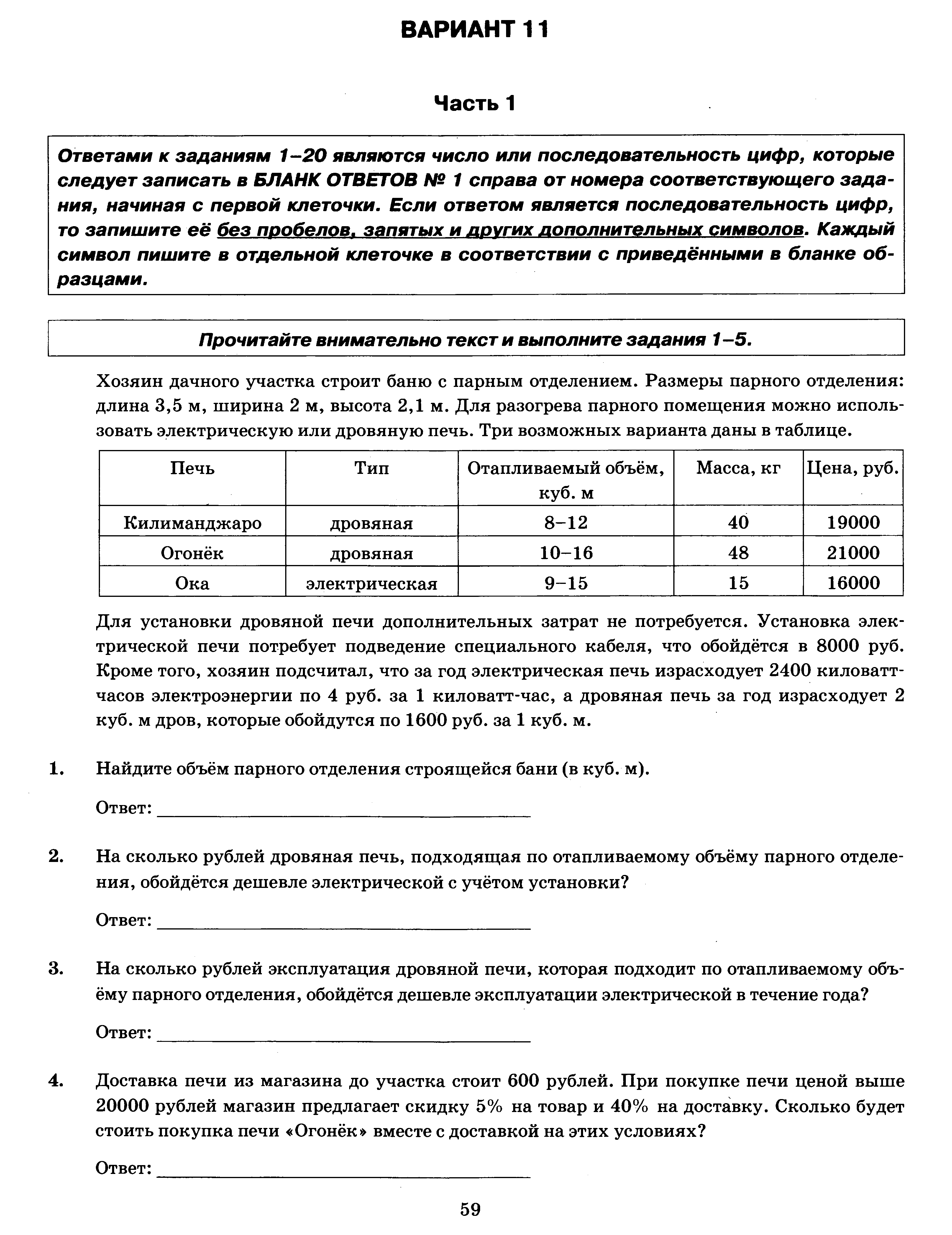 Расчет стоимости электроэнергии по квитанции: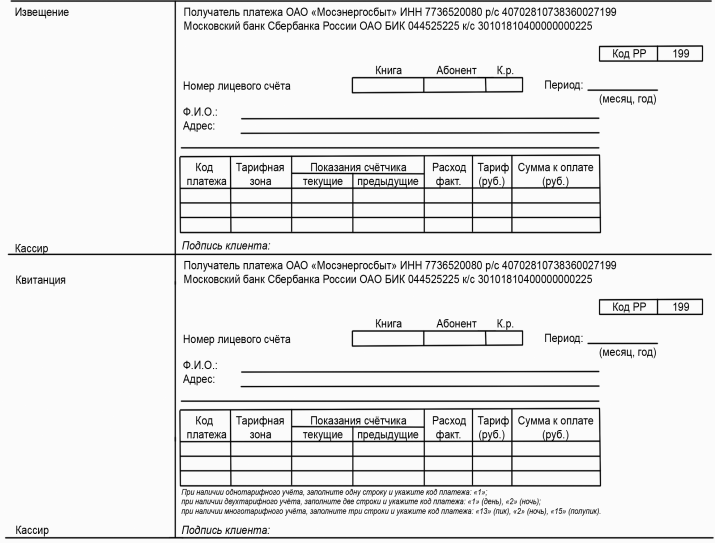 Решение сложных задач, которые даются на ОГЭ. 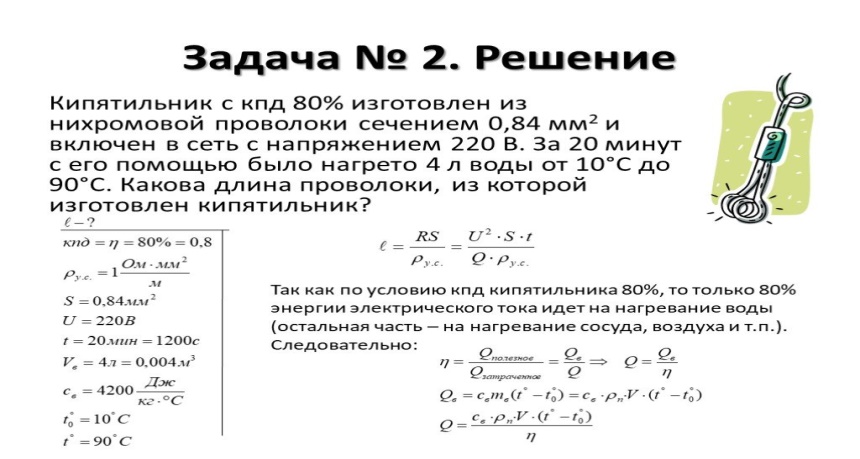 Доклады обучающихся по следующим темам: Умный дом (видео), электромобили, лампы накаливания нового поколения, преобразование солнечной энергии в электрическую.4. Правила пожарной безопасности при пользовании электроэнергией Включайте в электросеть утюг, плитку, чайник и другие электроприборы, только исправные и при наличии несгораемой подставки. Не размещайте включенные электроприборы близко к сгораемым и деревянным конструкциям Следите, чтобы электрические лампы не касались бумажных и тканевых абажуров. Не закрываете домашними предметами автотрансформатор и стабилизатор и не устанавливайте их на пол.Не забывайте, уходя из дома, выключить электроосвещение и все электроприборы, в том числе и телевизор, радиоприёмник, радиолу и другие. (кроме холодильника).Не применяйте большого количества соединительных шнуров и удлинителей.Не допускайте одновременного включения в электросеть нескольких мощных потребителей электроэнергии (телевизор, камин, чайник и др.), вызывающих перегрузку сети. Опасно промачивать электропровода, заклеивать их обоями, подвешивать на гвозди, оттягивать, завязывать в узлы. Применять ветхие соединительные шнуры, удлинители. Всё это приводит к нарушению изоляции и короткому замыканию электроприводов и горению изоляции.Опасно пользоваться неисправными выключателями, розетками, штепселями, подключать оголённые концы при помощи скрутки проводов к электросети. В этих случаях возникают большие переходные сопротивления, которые приводят к сильному нагреву электроприводов и горению изоляции.Серьёзную опасность представляет использование нестандартных, самодельных предохранителей («жучков»). Электросеть от перегрузок и коротких замыканий защищают предохранители только фабричного изготовления. Следите за исправностью и чистотой всех электробытовых приборов. К монтажу электропроводки и ремонту электроприборов привлекайте только специалистов. В этих случаях будет исключена возможность возникновения пожара от электроприборов. 5. Сдаются листы контроля.  Подведение итогов6. Домашнее задание: Доклады обучающихся по следующим темам: Умный дом (видео), электромобили, лампы накаливания нового поколения, преобразование солнечной энергии в электрическую.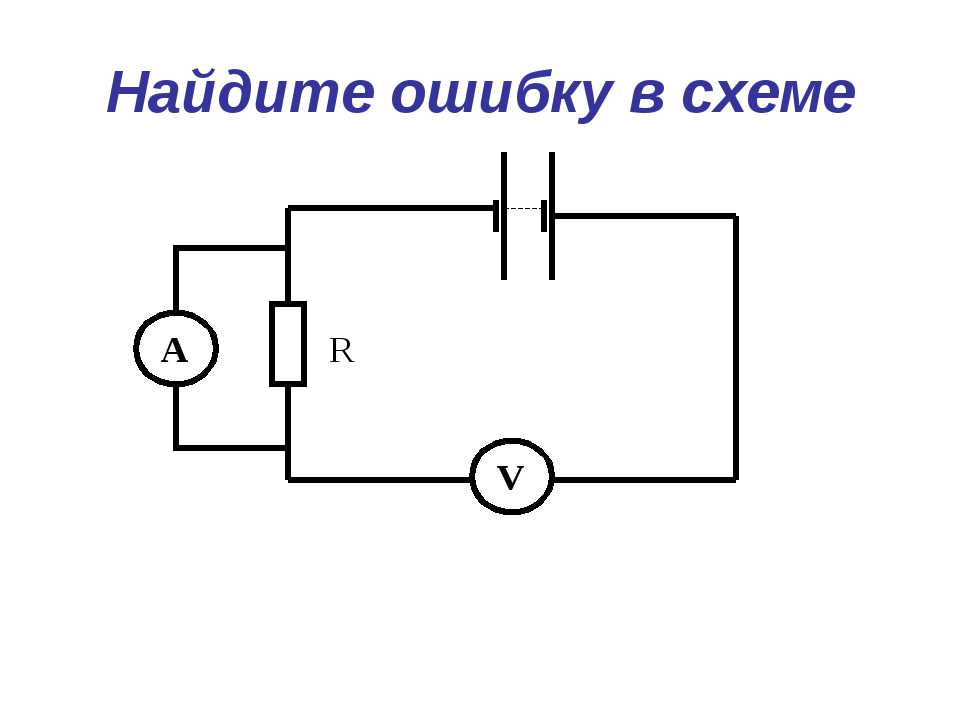 Д/З: Тест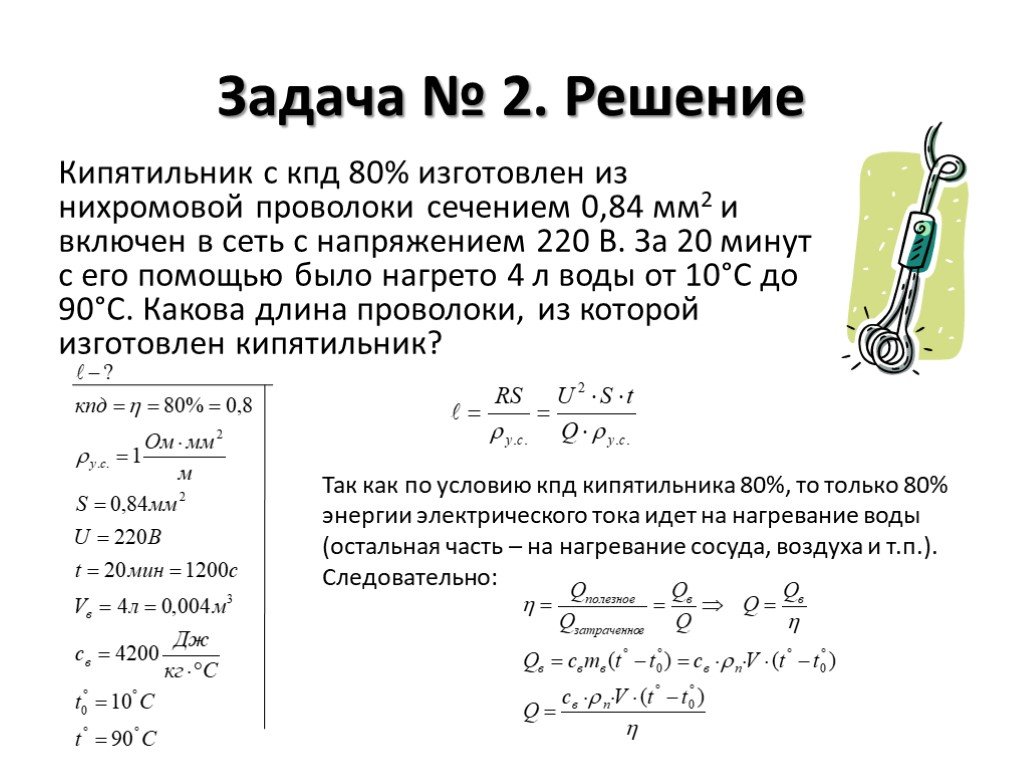 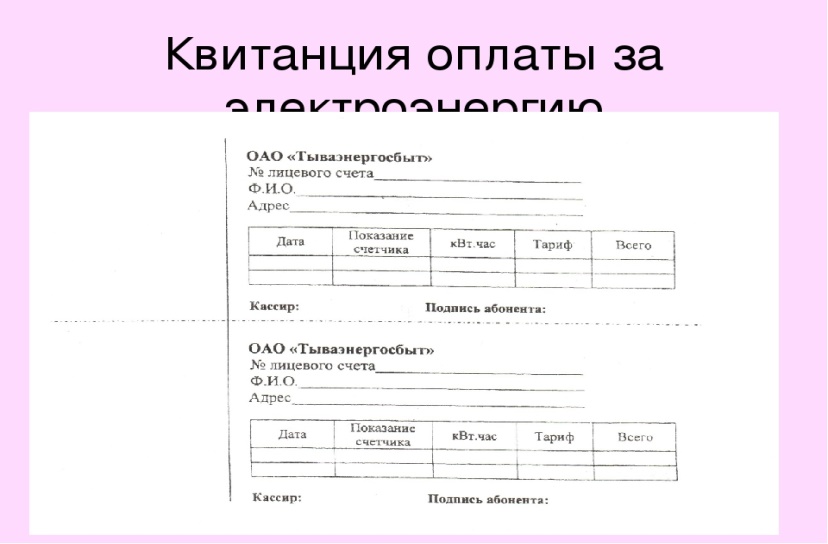 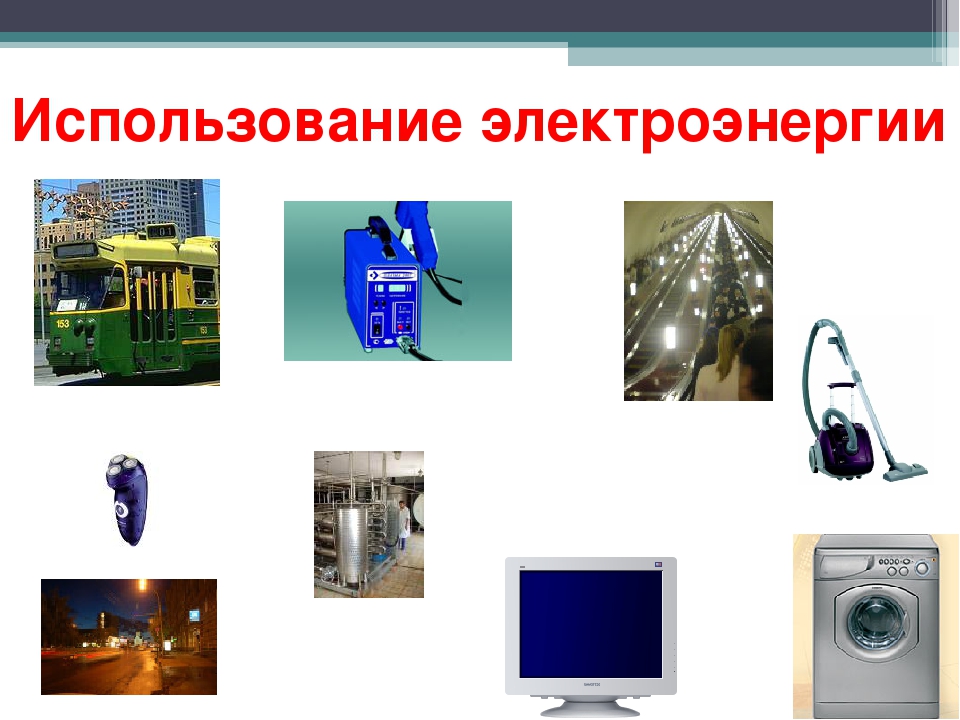 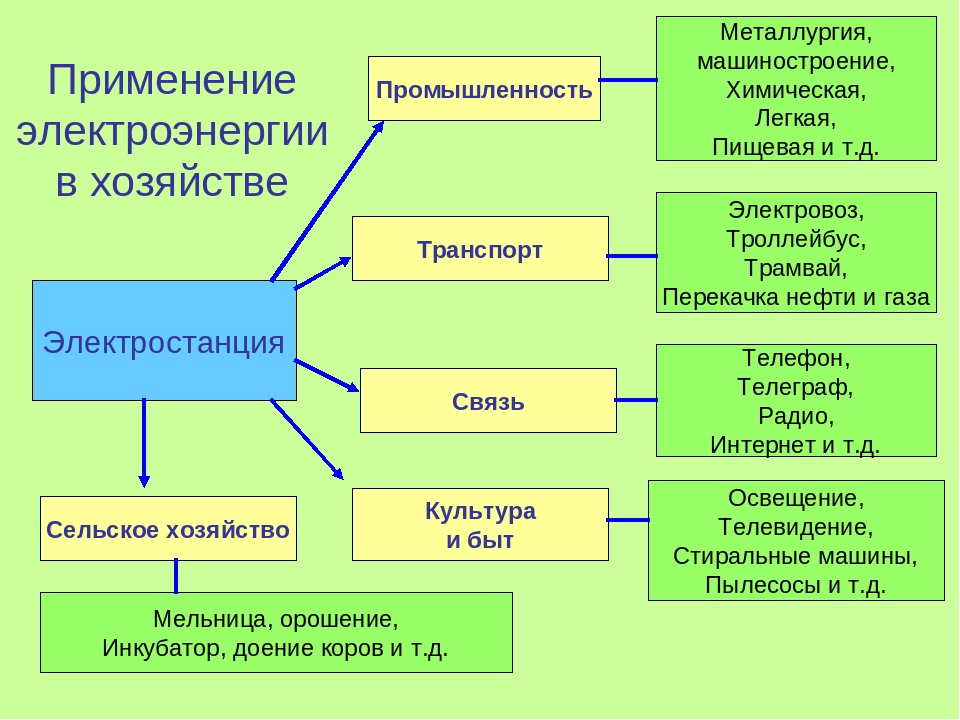 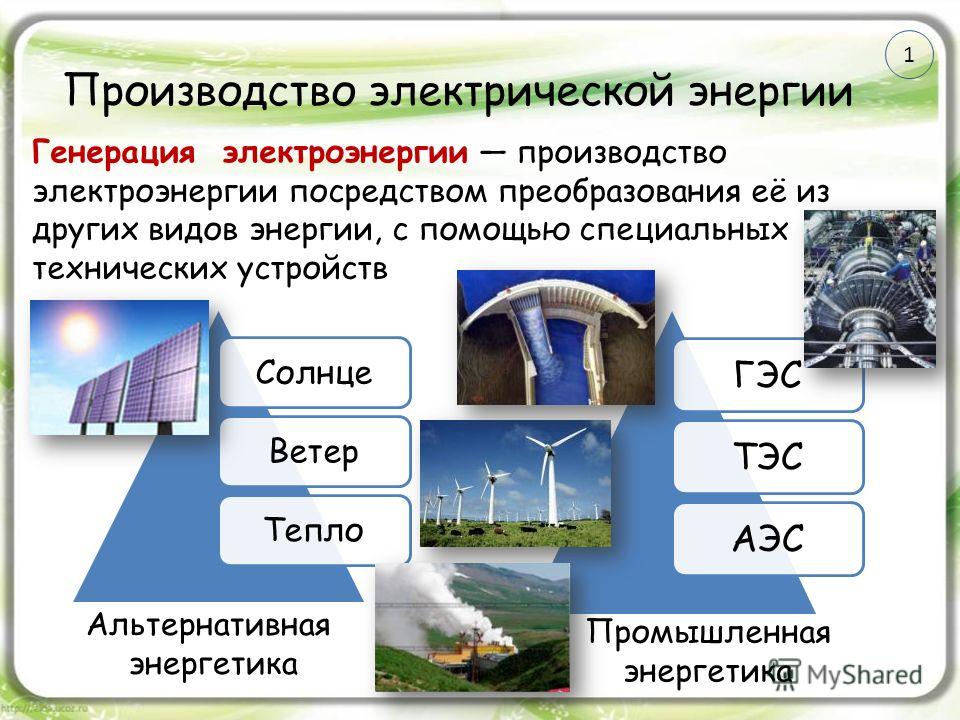 